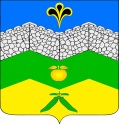 администрация Адагумского сельского поселения крымского районаПОСТАНОВЛЕНИЕот 29.09.2022 года					                                         № 153х. Адагум О назначении проведения общественных обсужденийпо проектам программ профилактики рисков причинениявреда (ущерба) охраняемым законом ценностям в рамкахосуществления муниципального контроля на территории Адагумского сельского поселения Крымского района на 2023 годВ соответствии с Федеральным законом от 31 июля 2020 года № 248-ФЗ «О государственном контроле (надзоре) и муниципальном контроле в Российской Федерации», постановлением Правительства Российской Федерации от 25 июня 2021 года № 990 «Об утверждении Правил разработки и утверждения контрольными (надзорными) органами программы профилактики рисков причинения вреда (ущерба) охраняемым законом ценностям», постановлением администрации Адагумского сельского поселения Крымского района от 24.02.2022 № 25 «Об утверждении Порядка проведения общественных обсуждений проектов муниципальных правовых актов об утверждении программ профилактики рисков причинения вреда (ущерба) охраняемым законом ценностям в рамках осуществления муниципального контроля на территории Адагумского сельского поселения Крымского района», п о с т а н о в л я ю:1. Назначить общественные обсуждения проектов программ профилактики рисков причинения вреда (ущерба) охраняемым законом ценностям в рамках осуществления муниципального контроля на территории Адагумского сельского поселения Крымского района на 2023 год.2. Срок проведения общественного обсуждения и прием предложений установить с 01.10.2022 по 01.11.2022 г.3. Создать организационный комитет по проведению общественных обсуждений проектов программ профилактики рисков причинения вреда (ущерба) охраняемым законом ценностям в рамках осуществления муниципального контроля на территории Адагумского сельского поселения Крымского района на 2023 год (приложение).4. Обнародовать настоящее постановление путем размещения на информационных стендах, расположенных на территории   Адагумского  сельского поселения Крымского района и разместить на официальном сайте администрации Адагумского сельского поселения Крымского района  в сети Интернет.5. Контроль за исполнением настоящего постановления оставляю за собой.Исполняющий обязанности главы Адагумского сельского поселенияКрымского района                                                                           С.П.КулиничПРИЛОЖЕНИЕ к постановлению администрацииАдагумского сельского  поселения  Крымского  района  От 29.09.2022 г. № ___ОРГАНИЗАЦИОННЫЙ КОМИТЕТпо проведению общественных обсуждений проектов программ профилактики рисков причинения вреда (ущерба) охраняемым законом ценностям в рамках осуществления муниципального контроля на территории Адагумского сельского поселения Крымского района на 2023 годКулинич С. П.         – заместитель главы Адагумского сельского поселения,                                    председатель комитета;Козубенко М. М.    – специалист 1 категории Адагумского сельского                                                                  поселения, секретарь комитета;Жуденко Е. В.        – ведущий специалист администрации Адагумского                                       сельского поселения, член комитета;                           Михеева Ж. Г.          – член Совета предпринимателей при администрации                             Адагумского сельского поселения, член комитета; Гончаров В. А.         – глава КФХ, член Совета предпринимателей при                                       администрации Адагумского сельского поселения,                                    член комитета;Володченко С.В.     – председатель ТОС Адагумского сельского                                    поселения, член комитета.Исполняющий обязанности главы Адагумского сельского поселенияКрымского района                                                                           С.П.Кулинич